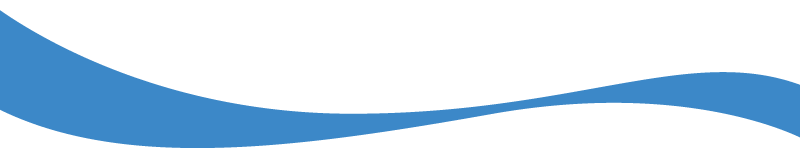 Møbelsalg A/SAtt. Søren Jensen					01.01.2020SALGSORIENTERET BESTYRER MED GODE LEDEREGENSKABERSiden en meget ung alder har jeg interesseret mig for møbeldesign, og derfor faldt det mig naturligt at uddannet mig som møbelsnedker, men grundet en høj arbejdsløshed i erhvervet på daværende tidspunkt har jeg siden arbejdet med salg af luksuskøkkener.I mine første seks år i butikken var jeg sælger, men efter en omstrukturering i organisationen blev jeg for halvandet år siden tilbudt jobbet som bestyrer. I rollen som bestyrer har jeg stået for den fulde drift af butikken med alt fra lagerbeholdning og vareindkøb til mandskabshåndtering og rekruttering. Det har været vigtigt for mig at opretholde en god kundeservice, og at alle medarbejdere har haft de kompetencer, jobbet som køkkensælger kræver, og jeg har derfor kunnet fremlægge en salgsstigning på 12 % i min tid som bestyrer.Jeg har erfaring med optimering af vores lagerbeholdning, som har krævet monitorering af vores sortiment, og som nok har været en vigtig faktor i vores salgsstigning. Som leder er jeg motiverende og prøver altid at være en rollemodel for mine medarbejdere. Jeg forsøger altid at skabe den positive ånd og det bedste og mest harmoniske arbejdsmiljø med højt til loftet, en vindermentalitet og en professionel tilgang til hverdagen.Det er vigtigt for mig, at butikken altid er præsentabel, og at sortiment bliver præsenteret på den bedst mulige måde, så kunderne får den bedste oplevelse, når de besøger butikken. Jeg tror på en flad ledelsesstruktur, hvor jeg selv går forrest i arbejdet og ikke føler mig for fin til at tage min del af det daglige slæb. På samme måde har jeg fuld tiltro til mine medarbejderes kompetencer, hvor jeg tror på frihed under ansvar og altid er lydhør for nye idéer.Jeg håber på at være den rigtige til stillingen og at blive inviteret til et snarligt møde, hvor vi kan høre mere om hinanden.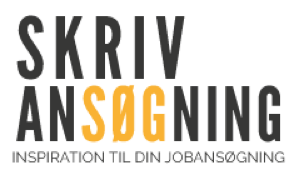 Med venlig hilsenPeter Test